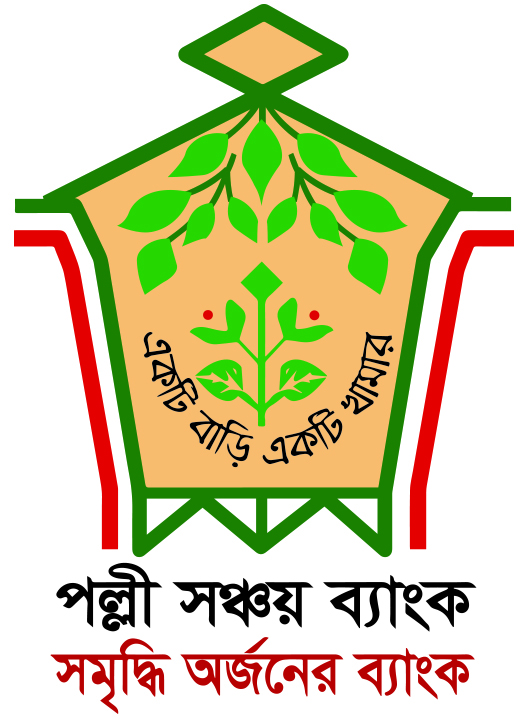 পল্লী সঞ্চয় ব্যাংক                  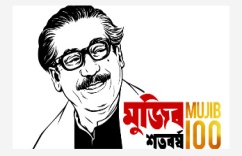 মনোহরদী শাখা, নরসিংদী         স্মারক নম্বরঃ- আবাআখা/প্রশা/ পুরষ্কার-বিতঃ/মনোহরদী/নরসিংদী/ ৬২৭                                                        তারিখঃ- ২৭/০৫/২০২১খ্রিঃ                                                                 মাঠ সহকারীর তথ্য-1.7.2020 হতে 31.3.2021 পয©ন্তক্র:নংনাম উপজেলা ও জেলাপ্রকল্প/ব্যাংকসমিতির সংখ্যাসদস্য সংখ্যা20.03.21 পয©ন্ত আউটস্ট্যাডিং ঋণ20.3.21 পয©ন্তআদায়কৃত ঋণ31.3.21 পয©ন্তআউটস্ট্যাডিং ঋণ31.3.21 পয©ন্তআদায়কৃত ঋণ01মাহফুজুর রহমানমনোহরদী নরসিংদীব্যাংক321199123.8179.73128.2088.4102সাহিদা বেগমমনোহরদী নরসিংদীব্যাংক311627175.2075.77181.5081.24